  Powiat Białostocki              SAMODZIELNY PUBLICZNY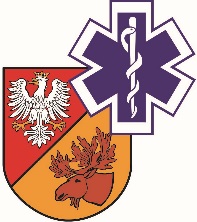                   ZAKŁAD OPIEKI ZDROWOTNEJ W ŁAPACH                  18-100 Łapy, ul. Janusza Korczaka 23                             tel. 85 814 24 38,    85 814 24 39     www.szpitallapy.pl      sekretariat@szpitallapy.pl                                                       NIP: 966-13-19-909			            REGON: 050644804										Łapy, 11.09.2019 r.DAO.261.2.ZP/18/2019/PNWszyscy Wykonawcy / Uczestnicy postępowania TREŚĆ PYTAŃ Z UDZIELONYMI ODPOWIEDZIAMI 
Dotyczy: postępowania nr ZP/18/2019/PNZamawiający, Samodzielny Publiczny Zakład Opieki Zdrowotnej w Łapach, działając 
na podstawie art. 38 ust. 2 ustawy Prawo zamówień publicznych z dnia 29 stycznia 2004 r.  
(tj. Dz. U. z  2018 r. poz. 1986) w odpowiedzi na wniosek Wykonawców o wyjaśnienie treści SIWZ 
w Przetargu nieograniczonym dotyczącym dostawy „Zakup i dostawa specjalistycznych sprzętów oraz wyposażenia na potrzeby SPZOZ w Łapach” (Znak postępowania: ZP/16/2019/PN), Zamówienie jest realizowane w ramach projektu współfinansowanego ze środków Europejskiego Funduszu Rozwoju Regionalnego w ramach Regionalnego Programu Operacyjnego Województwa Podlaskiego na lata 2014 – 2020.Tytuł projektu: „Poprawa dostępności i jakości leczenia schorzeń, które są istotną przyczyną dezaktywizacji zawodowej osób dorosłych, poprzez modernizację i wyposażenie w sprzęt i aparaturę medyczną Samodzielnego Publicznego Zakładu Opieki Zdrowotnej w Łapach”, Projekt Nr WND-RPPD.08.04.01-20-0059/18. Oś priorytetowa VIII Infrastruktura dla usług użyteczności publicznej, Działanie 8.4 Infrastruktura społeczna, Poddziałanie 8.4.1. Infrastruktura ochrony zdrowia, przekazuje poniżej treść pytań wraz z odpowiedziami:Pytanie nr 1 –  Dotyczy pakiet nr 4 – holter EKG – pkt. 14 w tabeli.Prosimy Zamawiającego o odstąpienie od wymogu, aby system holterowski był kompatybilnyz rejestratorami posiadanymi przez Zamawiającego. Jeśli Zamawiający nadal posiada starerodzaje rejestratorów, to niestety producent oprogramowania nie może zapewnić ichkompatybilności z nową wersją systemu.Odpowiedź: Zamawiający nie dopuszcza, Zamawiający podtrzymuję zgodność z treścią SIWZ.Z-ca Dyrektora ds. LecznictwaGrzegorz Roszkowski